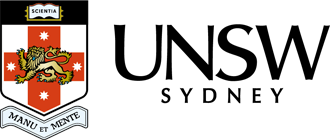 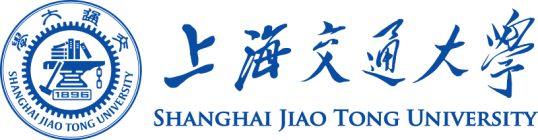 The agreement is hereby signed and will be observed by:The student:Name: print nameSignature:Date:  and supervisors:And endorsed by Program Coordinators:1. CONTACT DETAILS1. CONTACT DETAILS1. CONTACT DETAILS1. CONTACT DETAILS1. CONTACT DETAILS1. CONTACT DETAILS1. CONTACT DETAILS1. CONTACT DETAILS1. CONTACT DETAILS1. CONTACT DETAILS1. CONTACT DETAILSA. Lead InstitutionA. Lead InstitutionA. Lead InstitutionA. Lead InstitutionA. Lead InstitutionA. Lead InstitutionA. Lead InstitutionA. Lead InstitutionA. Lead InstitutionA. Lead InstitutionA. Lead InstitutionUNSW or SJTU?UNSW or SJTU?UNSW or SJTU?UNSW or SJTU?B. UNSW SupervisorB. UNSW SupervisorB. UNSW SupervisorB. UNSW SupervisorB. UNSW SupervisorB. UNSW SupervisorB. UNSW SupervisorB. UNSW SupervisorB. UNSW SupervisorB. UNSW SupervisorB. UNSW SupervisorName of Supervisor: (This person will be the primary contact at UNSW)Name of Supervisor: (This person will be the primary contact at UNSW)Name of Supervisor: (This person will be the primary contact at UNSW)Name of Supervisor: (This person will be the primary contact at UNSW)School/Centre:Faculty:Mailing Address:Email:Phone: Supervisor Qualifications: Supervisor’s Signature:Date:C. SJTU SupervisorC. SJTU SupervisorC. SJTU SupervisorC. SJTU SupervisorC. SJTU SupervisorC. SJTU SupervisorC. SJTU SupervisorC. SJTU SupervisorC. SJTU SupervisorC. SJTU SupervisorC. SJTU SupervisorName of Supervisor: (This person will be the primary contact at SJTU)Name of Supervisor: (This person will be the primary contact at SJTU)Name of Supervisor: (This person will be the primary contact at SJTU)School/Centre (or Equivalent):Faculty (or Equivalent):Mailing Address:Email:Phone: Supervisor Qualifications: Supervisor’s Signature:Date:D. Proposed CandidateD. Proposed CandidateD. Proposed CandidateD. Proposed CandidateD. Proposed CandidateD. Proposed CandidateD. Proposed CandidateD. Proposed CandidateD. Proposed CandidateD. Proposed CandidateD. Proposed CandidateName:Email:Qualifications: 2. Description of pre-existing and ongoing research collaboration between the two supervisors that underpins this agreement including any existing CCA agreements 2. Description of pre-existing and ongoing research collaboration between the two supervisors that underpins this agreement including any existing CCA agreements 3. Proposed Research Topic [no more than 300 words – include a brief outline]3. Proposed Research Topic [no more than 300 words – include a brief outline]4. Arrangements for the Review of the Student’s Progress [Compliance with UNSW confirmation and annual review process is mandatory. UNSW requires that a student’s progress be reviewed by the School annually.  The proposal form requires details of the progress review procedures agreed with SJTU including: the language the reviews will be conducted in; if progress is deemed to be unsatisfactory how will a decision on the student’s candidature be reached under the CCA etc.]4. Arrangements for the Review of the Student’s Progress [Compliance with UNSW confirmation and annual review process is mandatory. UNSW requires that a student’s progress be reviewed by the School annually.  The proposal form requires details of the progress review procedures agreed with SJTU including: the language the reviews will be conducted in; if progress is deemed to be unsatisfactory how will a decision on the student’s candidature be reached under the CCA etc.]5. Copyright and Intellectual Property Arrangements [Must be completed: Please refer to UNSW and SJTU Intellectual Property Policy. Any consequences of any IP that arises in the collaboration must be addressed. Attach evidence of any agreement reached between the two institutions.]5. Copyright and Intellectual Property Arrangements [Must be completed: Please refer to UNSW and SJTU Intellectual Property Policy. Any consequences of any IP that arises in the collaboration must be addressed. Attach evidence of any agreement reached between the two institutions.]6. Ethical Clearances [Please outline arrangements for dealing with ethics approvals.  Has the UNSW Ethics Secretariat been consulted (provide details)?  Have the equivalent offices at the partner institution been consulted?  Attach evidence of any agreement reached between the two institutions.]6. Ethical Clearances [Please outline arrangements for dealing with ethics approvals.  Has the UNSW Ethics Secretariat been consulted (provide details)?  Have the equivalent offices at the partner institution been consulted?  Attach evidence of any agreement reached between the two institutions.]7. Proposed Language of Thesis / Oral Defence [The UNSW process requires that the thesis is written in English unless specific approval for writing the thesis in another language is obtained. If an oral defence is required it may be in a language other than English if required.  The abstract must be provided in both languages and included in the thesis.]7. Proposed Language of Thesis / Oral Defence [The UNSW process requires that the thesis is written in English unless specific approval for writing the thesis in another language is obtained. If an oral defence is required it may be in a language other than English if required.  The abstract must be provided in both languages and included in the thesis.]8. Proposed Periods of Residence at Each Institution [The UNSW-SJTU Agreement requires a minimum of 12 months at each institution –the periods that the Candidate will spend at UNSW and SJTU must be specified]8. Proposed Periods of Residence at Each Institution [The UNSW-SJTU Agreement requires a minimum of 12 months at each institution –the periods that the Candidate will spend at UNSW and SJTU must be specified]9. Proposed Thesis Examination Procedures [The thesis examination must meet the requirements of both institutions.  UNSW will require a written evaluation of the thesis by 2 examiners [examiners must not have been employed by UNSW in the last 5 years]. UNSW does not permit supervisors to be examiners. SJTU will require a written evaluation of the thesis by 3 examiners [1 examiner is anonymous and not employed by SJTU]. SJTU does not permit supervisors to be examiners. If an oral defence is required, both Institutions should play a role in selection of the panel/jury. It may be conducted by video or audio conferencing. Whatever examination procedures are approved, they must not be any less rigorous than those for non-Joint UNSW PhD Candidates. Please note also that UNSW does not provide any funds for travel or make arrangement for video conferencing or oral defences; such arrangements, if agreed to, must be arranged by the host School.]9. Proposed Thesis Examination Procedures [The thesis examination must meet the requirements of both institutions.  UNSW will require a written evaluation of the thesis by 2 examiners [examiners must not have been employed by UNSW in the last 5 years]. UNSW does not permit supervisors to be examiners. SJTU will require a written evaluation of the thesis by 3 examiners [1 examiner is anonymous and not employed by SJTU]. SJTU does not permit supervisors to be examiners. If an oral defence is required, both Institutions should play a role in selection of the panel/jury. It may be conducted by video or audio conferencing. Whatever examination procedures are approved, they must not be any less rigorous than those for non-Joint UNSW PhD Candidates. Please note also that UNSW does not provide any funds for travel or make arrangement for video conferencing or oral defences; such arrangements, if agreed to, must be arranged by the host School.]9. Proposed Thesis Examination Procedures [The thesis examination must meet the requirements of both institutions.  UNSW will require a written evaluation of the thesis by 2 examiners [examiners must not have been employed by UNSW in the last 5 years]. UNSW does not permit supervisors to be examiners. SJTU will require a written evaluation of the thesis by 3 examiners [1 examiner is anonymous and not employed by SJTU]. SJTU does not permit supervisors to be examiners. If an oral defence is required, both Institutions should play a role in selection of the panel/jury. It may be conducted by video or audio conferencing. Whatever examination procedures are approved, they must not be any less rigorous than those for non-Joint UNSW PhD Candidates. Please note also that UNSW does not provide any funds for travel or make arrangement for video conferencing or oral defences; such arrangements, if agreed to, must be arranged by the host School.]9. Proposed Thesis Examination Procedures [The thesis examination must meet the requirements of both institutions.  UNSW will require a written evaluation of the thesis by 2 examiners [examiners must not have been employed by UNSW in the last 5 years]. UNSW does not permit supervisors to be examiners. SJTU will require a written evaluation of the thesis by 3 examiners [1 examiner is anonymous and not employed by SJTU]. SJTU does not permit supervisors to be examiners. If an oral defence is required, both Institutions should play a role in selection of the panel/jury. It may be conducted by video or audio conferencing. Whatever examination procedures are approved, they must not be any less rigorous than those for non-Joint UNSW PhD Candidates. Please note also that UNSW does not provide any funds for travel or make arrangement for video conferencing or oral defences; such arrangements, if agreed to, must be arranged by the host School.]10. Arrangements for Fees [The student will be enrolled at both institutions.]10. Arrangements for Fees [The student will be enrolled at both institutions.]10. Arrangements for Fees [The student will be enrolled at both institutions.]10. Arrangements for Fees [The student will be enrolled at both institutions.]11. Budget [Please provide a detailed budget. You should ensure you include: arrangements for scholarships and other allowances, and travel support for candidate; arrangements for payment of visas and medical insurance, if these are not to be the student’s responsibility; funding arrangements for supervisors/examiners; additional funding for the thesis examination, if appropriate; costs of specialist equipment and consumables. The Schools/Faculties (or equivalent budget units) of both institutions are responsible for all resources and funding required by the candidate, including travel between UNSW and the French higher education institution, for the duration of the candidature.]11. Budget [Please provide a detailed budget. You should ensure you include: arrangements for scholarships and other allowances, and travel support for candidate; arrangements for payment of visas and medical insurance, if these are not to be the student’s responsibility; funding arrangements for supervisors/examiners; additional funding for the thesis examination, if appropriate; costs of specialist equipment and consumables. The Schools/Faculties (or equivalent budget units) of both institutions are responsible for all resources and funding required by the candidate, including travel between UNSW and the French higher education institution, for the duration of the candidature.]11. Budget [Please provide a detailed budget. You should ensure you include: arrangements for scholarships and other allowances, and travel support for candidate; arrangements for payment of visas and medical insurance, if these are not to be the student’s responsibility; funding arrangements for supervisors/examiners; additional funding for the thesis examination, if appropriate; costs of specialist equipment and consumables. The Schools/Faculties (or equivalent budget units) of both institutions are responsible for all resources and funding required by the candidate, including travel between UNSW and the French higher education institution, for the duration of the candidature.]11. Budget [Please provide a detailed budget. You should ensure you include: arrangements for scholarships and other allowances, and travel support for candidate; arrangements for payment of visas and medical insurance, if these are not to be the student’s responsibility; funding arrangements for supervisors/examiners; additional funding for the thesis examination, if appropriate; costs of specialist equipment and consumables. The Schools/Faculties (or equivalent budget units) of both institutions are responsible for all resources and funding required by the candidate, including travel between UNSW and the French higher education institution, for the duration of the candidature.]12. Policy & Dispute [Have both supervisors and the student been made aware of both institutions policies and procedures including dispute?]12. Policy & Dispute [Have both supervisors and the student been made aware of both institutions policies and procedures including dispute?]12. Policy & Dispute [Have both supervisors and the student been made aware of both institutions policies and procedures including dispute?]12. Policy & Dispute [Have both supervisors and the student been made aware of both institutions policies and procedures including dispute?]13. Statement by Student:13. Statement by Student:13. Statement by Student:13. Statement by Student:I have read the completed proposal for my Collaborative PhD candidature between UNSW and SJTU.  I understand and accept the arrangements that are proposed for my candidature under this proposal.I have read the completed proposal for my Collaborative PhD candidature between UNSW and SJTU.  I understand and accept the arrangements that are proposed for my candidature under this proposal.I have read the completed proposal for my Collaborative PhD candidature between UNSW and SJTU.  I understand and accept the arrangements that are proposed for my candidature under this proposal.I have read the completed proposal for my Collaborative PhD candidature between UNSW and SJTU.  I understand and accept the arrangements that are proposed for my candidature under this proposal.Print Full Name:Signature:DateStudent ID:Admission Date:Details of Scholarship/s:14. Review/Monitoring of Agreement [Monitoring of the Agreement should be constant during the life of the Agreement. How will the agreement be monitored by UNSW and SJTU; what are the reporting arrangements between the two institutions; specify the date when the agreement will terminate and how it can be renewed]14. Review/Monitoring of Agreement [Monitoring of the Agreement should be constant during the life of the Agreement. How will the agreement be monitored by UNSW and SJTU; what are the reporting arrangements between the two institutions; specify the date when the agreement will terminate and how it can be renewed]14. Review/Monitoring of Agreement [Monitoring of the Agreement should be constant during the life of the Agreement. How will the agreement be monitored by UNSW and SJTU; what are the reporting arrangements between the two institutions; specify the date when the agreement will terminate and how it can be renewed]14. Review/Monitoring of Agreement [Monitoring of the Agreement should be constant during the life of the Agreement. How will the agreement be monitored by UNSW and SJTU; what are the reporting arrangements between the two institutions; specify the date when the agreement will terminate and how it can be renewed]15. Other Comments15. Other Comments15. Other Comments15. Other Comments16. APPROVALS – UNSW16. APPROVALS – UNSW16. APPROVALS – UNSW16. APPROVALS – UNSW16. APPROVALS – UNSW16. APPROVALS – UNSWA. Head of SchoolA. Head of SchoolA. Head of SchoolA. Head of SchoolA. Head of SchoolA. Head of SchoolI have examined the resource implications of this proposal and confirm that the School will support the requirements. This proposal will make a valuable contribution to the research goals of the School.I have examined the resource implications of this proposal and confirm that the School will support the requirements. This proposal will make a valuable contribution to the research goals of the School.I have examined the resource implications of this proposal and confirm that the School will support the requirements. This proposal will make a valuable contribution to the research goals of the School.I have examined the resource implications of this proposal and confirm that the School will support the requirements. This proposal will make a valuable contribution to the research goals of the School.I have examined the resource implications of this proposal and confirm that the School will support the requirements. This proposal will make a valuable contribution to the research goals of the School.I have examined the resource implications of this proposal and confirm that the School will support the requirements. This proposal will make a valuable contribution to the research goals of the School.Signature:Name:Date:B. Faculty DeanB. Faculty DeanB. Faculty DeanB. Faculty DeanB. Faculty DeanB. Faculty DeanSignature:Name:Date:C. Pro Vice-Chancellor (Research Training)C. Pro Vice-Chancellor (Research Training)C. Pro Vice-Chancellor (Research Training)C. Pro Vice-Chancellor (Research Training)C. Pro Vice-Chancellor (Research Training)C. Pro Vice-Chancellor (Research Training)Signature:Name:Date:17. APPROVALS – SJTU17. APPROVALS – SJTU17. APPROVALS – SJTU17. APPROVALS – SJTU17. APPROVALS – SJTU17. APPROVALS – SJTUA. Head of School (or equivalent)A. Head of School (or equivalent)A. Head of School (or equivalent)A. Head of School (or equivalent)A. Head of School (or equivalent)A. Head of School (or equivalent)I have examined the resource implications of this proposal and confirm that the School will support the requirements. This proposal will make a valuable contribution to the research goals of the School.I have examined the resource implications of this proposal and confirm that the School will support the requirements. This proposal will make a valuable contribution to the research goals of the School.I have examined the resource implications of this proposal and confirm that the School will support the requirements. This proposal will make a valuable contribution to the research goals of the School.I have examined the resource implications of this proposal and confirm that the School will support the requirements. This proposal will make a valuable contribution to the research goals of the School.I have examined the resource implications of this proposal and confirm that the School will support the requirements. This proposal will make a valuable contribution to the research goals of the School.I have examined the resource implications of this proposal and confirm that the School will support the requirements. This proposal will make a valuable contribution to the research goals of the School.Signature:Name:Date:B. Faculty DeanB. Faculty DeanB. Faculty DeanB. Faculty DeanB. Faculty DeanB. Faculty DeanSignature:Name:Date:C. Dean of Graduate SchoolC. Dean of Graduate SchoolC. Dean of Graduate SchoolC. Dean of Graduate SchoolC. Dean of Graduate SchoolC. Dean of Graduate SchoolSignature:Name:Date:IF UNSW IS THE LEAD INSTITUTION, THE COMPLETED APPLICATION SHOULD BE LODGED AT GRS BY THE UNSW SUPERVISOR:IF UNSW IS THE LEAD INSTITUTION, THE COMPLETED APPLICATION SHOULD BE LODGED AT GRS BY THE UNSW SUPERVISOR:IF UNSW IS THE LEAD INSTITUTION, THE COMPLETED APPLICATION SHOULD BE LODGED AT GRS BY THE UNSW SUPERVISOR:In person:UNSW SydneyLevel 4, South WingGate 14, Barker St, KensingtonIn person:UNSW SydneyLevel 4, South WingGate 14, Barker St, KensingtonBy Email:lucy.jones@unsw.edu.auIF SJTU IS THE LEAD INSTITUTION, THE COMPLETED APPLICATION SHOULD BE LODGED AT THE GRADUATE SCHOOL BY THE SJTU SUPERVISOR:IF SJTU IS THE LEAD INSTITUTION, THE COMPLETED APPLICATION SHOULD BE LODGED AT THE GRADUATE SCHOOL BY THE SJTU SUPERVISOR:IF SJTU IS THE LEAD INSTITUTION, THE COMPLETED APPLICATION SHOULD BE LODGED AT THE GRADUATE SCHOOL BY THE SJTU SUPERVISOR:By Mail:Graduate Shanghai Jiao Tong UniversityChinaIn person:Shanghai Jiao Tong UniversityRoom 331, Chen Ruiqiu Building,MinhangBy Email:gs.global@sjtu.edu.cnat Shanghai Jiao Tong UniversityName: print nameSignature:Date:  at University of New South WalesName: print nameSignature:Date:  at Shanghai Jiao Tong University:Name: Jun XuPosition: Dean Assistant, Graduate School Signature:Date:  at University of New South Wales:Name: Lucy JonesPosition: Director, Graduate Research School Signature:Date:  